Kreativna radionica „Nasilje preko Interneta-cyberbullying“.U srijedu 6.4.2016. u našoj školi održana je reativna radionica „Nasilje preko Interneta-cyberbullying“ pod vodstvom  Gordane Sokol. Radionici su prisustvovali učenici 6 .razreda te su izradili plakat kojim poručuju svim učenicima na što sve treba paziti prilikom korištenja interneta: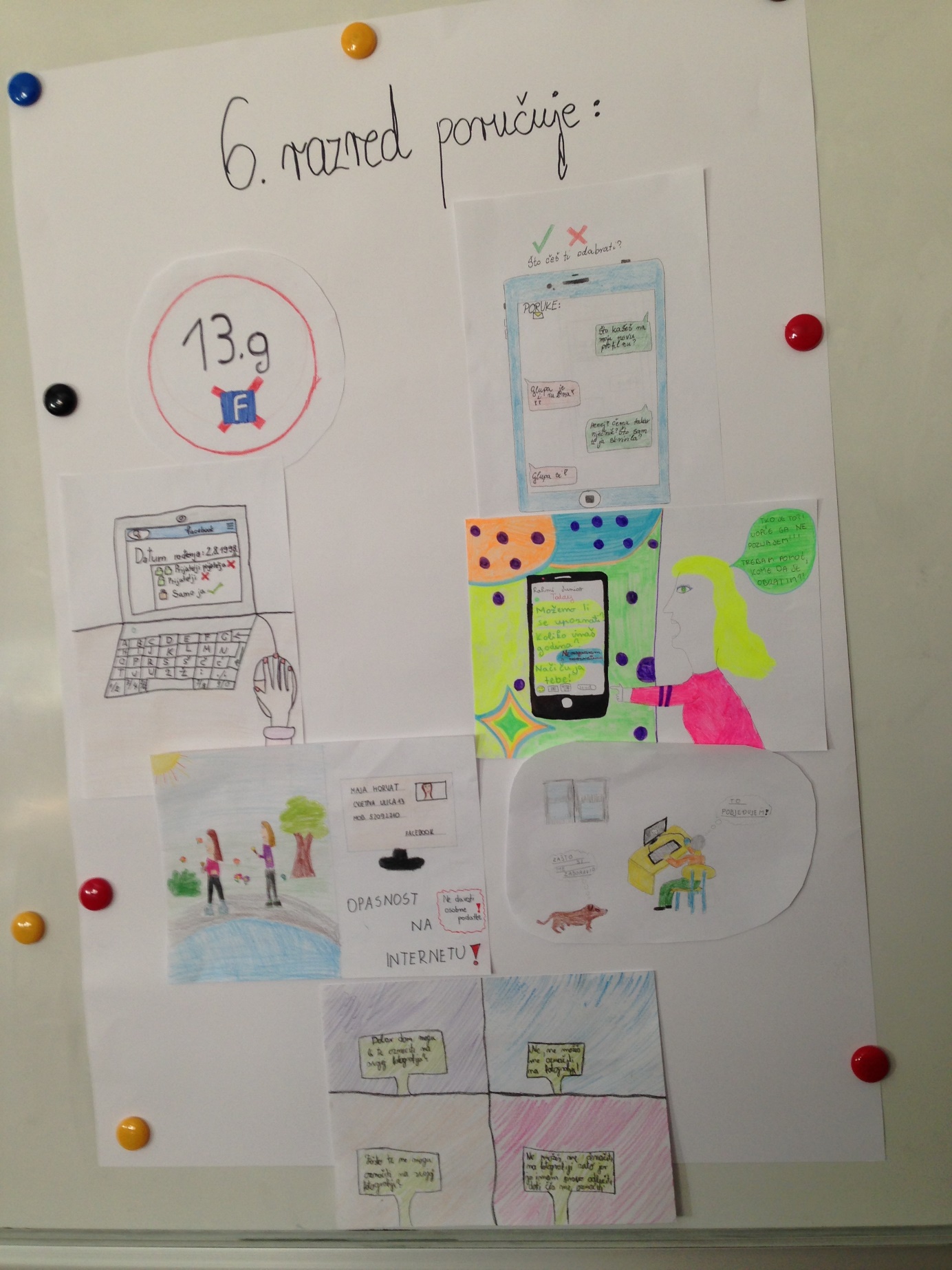 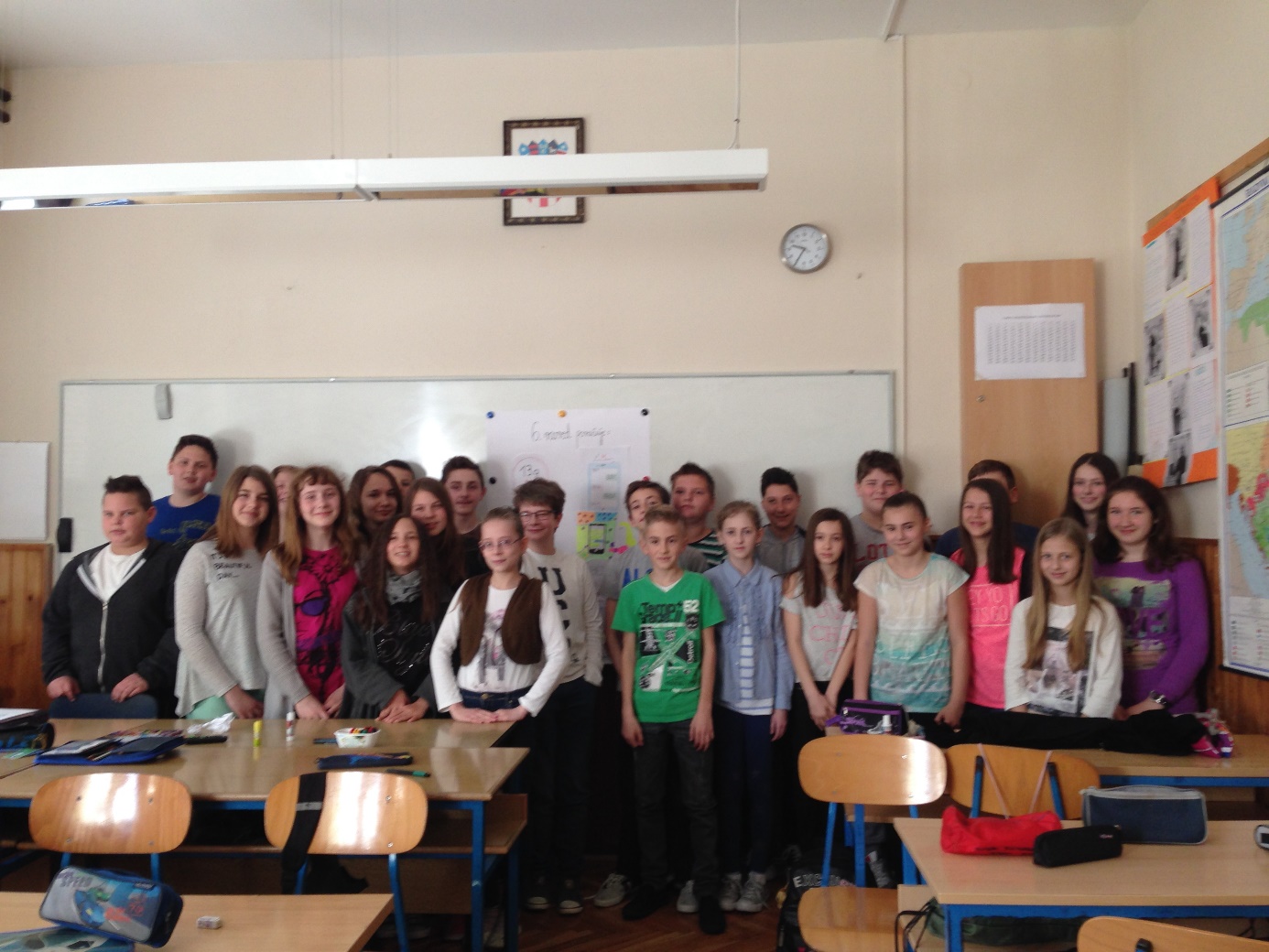 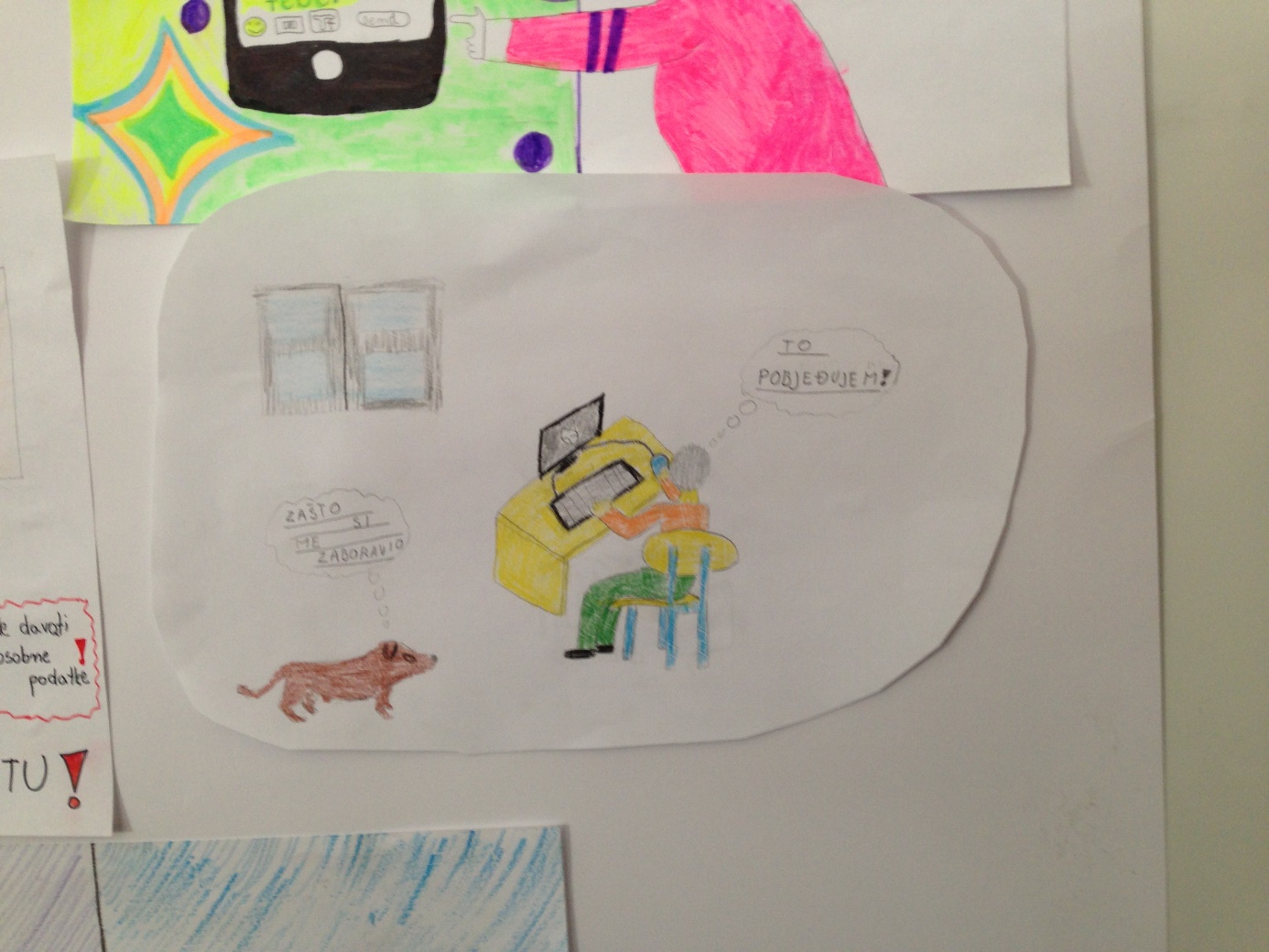 